Parents and family members who are traveling by themselves can book a room at the same hotel the band will be staying at (Drury Inn & Suites) and can do so at the same reduced rate the band is getting.  Please use the below link to book your room.  This deal will be available until Friday October 6th. Drury Inn & Suites Fort Myers9950 University Plaza Drive   Fort Myers, FL 33913Telephone:  (239) 267-1340Thank you for allowing Drury Inn & Suites Fort Myers to be a part of your next great event!  We are looking forward to seeing you soon and we are ready to uphold our reputation for great service & value.  Rooms have been held for your group and to make reservations, please click on the link below. https://www.druryhotels.com/Reservations.aspx?groupno=2320768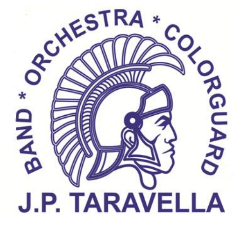 JP Taravella BandLeHigh Overnight Hotel Booking